SPECIFIKACE TECHNICKÝCH PARAMETRŮ Název: Kompostér – JORA JK400Kompostér Jora JK400 umožní vyrobit si bez námahy, hygienicky a rychle kvalitní kompost z kuchyňského bioodpadu i rostlinných zbytků ze zahrady. Lze jej postavit volně na zem. Díky dvěma komorám a zateplení probíhá kompostovací proces celoročně. Parametry:kapacita 400 litrů kompostu zpracuje 100 litrů bioodpadu týdněplně uzavřený a dokonale zabezpečený proti škůdcům snižuje či úplně odstraňuje zápach postranní ventily napomáhají přístupu vzduchu snadné otáčení dvoukomorový systém umožňuje kontinuální kompostování)kompostér je plně uzavíratelný a uzamykatelnýzateplení pro celoroční provoz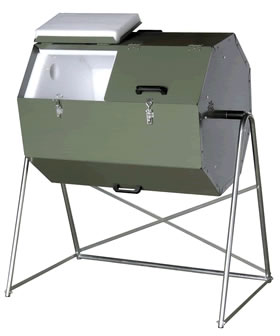 SPECIFIKACE TECHNICKÝCH PARAMETRŮ Název: Kompostér – HORTO 1000Objem: 1000 litrůBarva: zelenáRozměry: výška 110cm, průměr 115x111cmTloušťka stěny: 6 mmHmotnost: 25kgKónický tvarMateriál: HDPEDalší vlastnosti: kompost je možné vybírat z každé strany, systém zajištění proti otevření větrem nebo zvířaty, UV stabilní materiál, odolný vůči teplotám od -40 do +40 stupňů, kompostér má větrací otvory po celém svém obvodu, vnitřní systém žebrování zabraňuje ucpání větracích otvorůFoto: 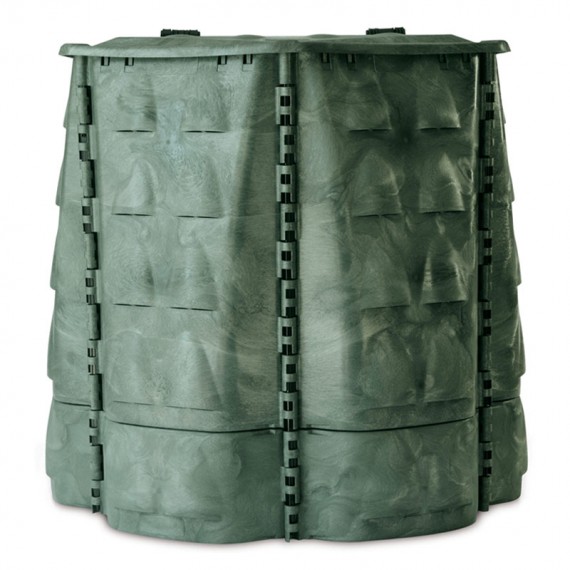 